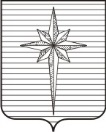 Дума ЗАТО ЗвёздныйРЕШЕНИЕ00.00.2023											 № 000Об утверждении графика приёма граждан депутатами Думы ЗАТО Звёздный с 02.09.2023 по 23.12.2023В соответствии со статьей 24 Регламента Думы городского округа ЗАТО Звёздный Пермского краяДума ЗАТО Звёздный РЕШИЛА:1. Утвердить график приёма граждан депутатами Думы ЗАТО Звёздный с 02.09.2023 по 23.12.2023.2. Определить днём приёма граждан – субботу с 10:00 до 11:00.3. Определить местом приёма граждан – 1 этаж администрации ЗАТО Звёздный.4. Настоящее решение вступает в силу со дня его подписания.5. Опубликовать (обнародовать) настоящее решение установленным порядком в информационном бюллетене ЗАТО Звёздный «Вестник Звёздного».Заместитель председателя Думы ЗАТО Звёздный			                                                              Е.В. ЛаринаУТВЕРЖДЁНрешением Думы ЗАТО Звёздныйот 29.08.2023 № 400График приёма граждан депутатами Думы ЗАТО Звёздныйс 02.09.2023 по 23.12.2023 годаНомеризбирательного участкаМесяцФИОдепутатовсентябрьоктябрьноябрь декабрь4501Зеленина С.А.7234501Цыганок В.С.24502Губанова С.В.214502Ларина Е.В.284503Ободова И.А.114503Пермяков  В.И.14184504Фоменко Г.И.9254504Юдина С.Н.1624505Васильев Б.А.2394505Поляков Г.И.3016